Mohamed 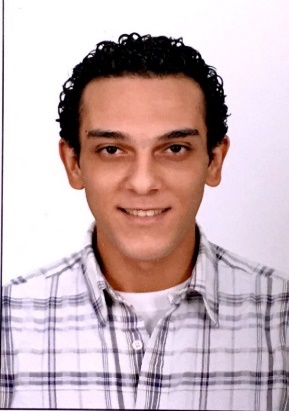 Nationality		: EgyptianDate of Birth		: 21/05/1991Marital Status	: SingleMilitary Status           : ExemptedDriving license	: UAE Driving licenseEducation		: Bachelor Degree of AccountingE-mail: Mohamed.354651@2freemail.com *************************************************************************************************************           Highlights of QualificationHand on experience in Banking Sales & Customer services, Office administration, HR administration and Government Relations in UAE.Skilled professional at building positive relationships with internal and external business partners from all socioeconomic backgrounds.Hard working, reliable, and capable of working independently as well as performing as team player to achieve the goal with various multifunctional qualifications.A quick learner who can absorb new ideas and methods with excellent comprehension.Work experiences High LightsNovember 2016 to Present: Administration Assistant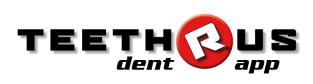 Assist with financial reports as requiredCode and file financial material according to established records management proceduresFielding telephone calls, receiving and directing visitors, word processing, creating spreadsheets and presentations, and filing.Process accounts payable ensuring timeliness and accuracy of informationProvide secretarial and administrative support to managementPurchase, receive and store the office supplies ensuring that basic supplies are always availableUse computer software to prepare invoices and financial statementsSeptember, 2015- present: Dial a Cheque & Balance Transfer Advisor	Mainly responsible for telemarketing & cross-selling the bank’s products and services to its customers.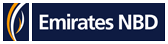  Determine the customer’s needs and recommend the best solutions.The ability to handle difficult customers, share the benefits and features of a product, convince customers, and close the sale. Strong communication skills:Selling skillsWork with multi-cultural environment Customer oriented Good knowledge of banking products and servicesSkilled negotiator who is target drivenAbility to build relationships    August 2014-September 2015: PRO at Radisson Blu Hotel DowntownOrganize periodic renewal of Licenses 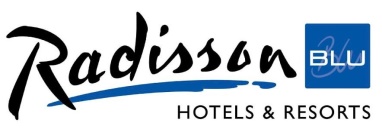 Submission of correct documentation to the General Directorate of Immigration and Foreign for visa applicationsTake, submit & collect all necessary documentation and official letter to organize all Employee official paperworkRepresent the Company at locations such as the Police Station, Airport, Hotels, Embassies, Ministries/Municipalities & other significant Departments.Travel and housing arrangement for staffAssisting HR team with preparing miscellaneous certificatesJanuary 2014: Telephone Operator & Guest Service Agent at Radisson Blu Hotel Downtown – Dubai    Attending the external and internal calls for all inquiry regarding the property and service related requests    Representing at the front desk to perform the check-in procedure and welcome the guest.     Handling check out procedures and the cashier billing settlement for individual    Getting the guest’s satisfaction survey during the stay and report accordingly to department heads and concerned departments to follow up    Engaging with the guests to achieve guest’s satisfaction per Brand promise “100% Guest’s Satisfaction”    Monitoring the monthly closure of Dubai Tourism Fee reports    Submitting the data of the guests in CID system on daily basicJune 2011- October 2011: Travel Desk Agent at Crowne Plaza Hotel Resorts Marsa-Aalam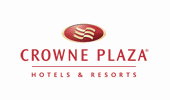 Welcoming the guest upon arrival and assist to tour around.Promoting hotel facilities and arranging the varieties tours as Safari, Scuba Diving, and Yacht Parties.Taking guest’s feedback, handling and reporting to relevant departments.   May 2009 – November 2010: Customer service agent in front desk of Smouha Club`s Gym 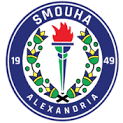 Supporting prospective customers in getting to know the different facilities of the ClubControlling the admission applications and confirming memberships for customers Supervising supporting functions in the club and handling all the respective work schedules and leaves.Reporting weekly and monthly reports to the Sports club Director on the progress of work and the number of admissions.Prepare the monthly P & L of the club (Profits and Expenses)Educational Background   2009 - 2013          Bachelor Degree of Accounting,                              Faculty of Commerce- Alexandria University, EgyptCompletion of Electronic Accounting Diploma (Commercial Excel – Quick Books – Peach Tree) at Alexandria University Center for Computer Science.Key Skills & CompetenciesAccounting:        Preparing annual profit plans, Cost measures and variance analysis                             (Costing system)Computer:           Microsoft Office and Internet Applications, Opera (PMS), Micros & DTCM opt.                             Avaya Bro-Active Contact and Seibel CRM.Languages:         Arabic: Mother Tongue                             English: Fluent in reading, writing and speakingCommunication: Customer service orientated, team player, excellent communication skills                                       Reference details are available upon request.                                                         Flexible to work in any Emirates. 